Муниципальное автономное общеобразовательное учреждение «Волотовская средняя школа»                                                                                                                           ДиректорН.В.Петрова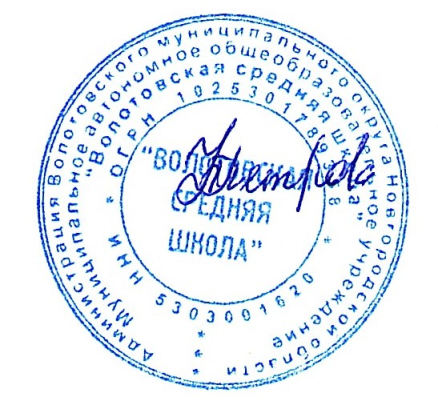 Рабочая программапо русскому родному языкув 3 классе(О.М.Александрова)Рабочая программа по предмету « Русский родной язык» для обучающихся 3-го класса МАОУ  ВСШ  разработана в соответствии с требованиями следующих документов:Федеральный закон от 29.12.2012 № 273-ФЗ «Об образовании в Российской Федерации».Приказ Минпросвещения от 28.08.2020 № 442 «Об утверждении Порядка организации и осуществления образовательной деятельности по основным общеобразовательным программам – образовательным программам начального общего, основного общего и среднего общего образования).Приказ Минпросвещения от 22.03.2021 № 115 «Об утверждении Порядка организации и осуществления образовательной деятельности по основным общеобразовательным программам – образовательным программам начального общего, основного общего и среднего общего образования» (распространяется на правоотношения с 1 сентября 2021 года).Приказ Минобрнауки от 06.10.2009 № 373 «Об утверждении и введении в действие федерального государственного образовательного стандарта начального общего образования».СП 2.4.3648-20 «Санитарно-эпидемиологические требования к организациям воспитания и обучения, отдыха и оздоровления детей и молодежи», утвержденные постановлением главного государственного санитарного врача России от 28.09.2020 № 28 (действуют с 1 января 2021 года).СанПиН 1.2.3685-21 «Гигиенические нормативы и требования к обеспечению безопасности и (или) безвредности для человека факторов среды обитания», утвержденные постановлением главного санитарного врача от 28.01.2021 № 2 (действуют с 1 марта 2021 года).Приказ Минпросвещения от 20.05.2020 № 254 «Об утверждении федерального перечня учебников, допущенных к использованию при реализации имеющих государственную аккредитацию образовательных программ начального общего, основного общего, среднего общего образования организациями, осуществляющими образовательную деятельность».Учебного плана начального общего образования МАОУ ВСШ, утвержденного приказом от 31.08.2021 № 175 «О внесении изменений в основную образовательную программу начального общего образования».9.Положение о рабочей программе МАОУ ВСШ10.Программы начального общего образования по учебному предмету «Русский родной язык» (О.М.Александрова)  Рабочая программа и тематическое планирование по «Русский родной язык» для 3-го класса составлены с учетом программы воспитания. Воспитательный потенциал данного предмета обеспечивает реализацию следующих целевых приоритетов воспитания обучающихся НОО:   Целевым приоритетом на уровне НОО является создание благоприятных условий для развития социально значимых отношений школьников и, прежде всего, ценностных отношений:-осознание роли русского родного языка в постижении культуры своего народа;  -осознание национального своеобразия, богатства, выразительности русского языка;  -предметы и явления традиционного русского быта; -понимание значений русских пословиц и поговорок, крылатых выражений; -правильное их употребление в современных ситуациях речевого общения (в рамках изученного);  -понимание значений устаревших слов с национально-культурным компонентом (в рамках изученного).Основная цель обучения родному (русскому) языку – способствовать более прочному исознательному   усвоению   изученного   на   уроке,   содействовать   развитию   речи   детей, совершенствовать   у   них   навыки   лингвистического   анализа,   повышать   уровень   языкового развития школьников, воспитывать познавательный интерес к родному языку, решать проблемы интеллектуального развития младших школьников, готовить ученика к активной деятельности и непрерывному образованию в современном обществе.Цель курса:расширить, углубить и закрепить у младших школьников знания по русскому языку,показать учащимся, что грамматика не свод скучных и трудных правил для запоминания, а увлекательное путешествие по русскому языку на разных ступенях обучения.Задачи курса:
Обучающие:развитие интереса к русскому языку как к учебному предмету;приобретение знаний, умений, навыков по грамматике русского языка;пробуждение потребности у учащихся к самостоятельной работе над познанием родного языка;развитие мотивации к изучению русского языка;развитие творчества и обогащение словарного запаса;совершенствование общего языкового развития учащихся;углубление и расширение знаний и представлений о литературном языке.Воспитывающие: воспитание культуры обращения с книгой;формирование и развитие у учащихся разносторонних интересов, культуры мышления.Развивающие: развивать смекалку и сообразительность;приобщение школьников к самостоятельной исследовательской работе;развивать умение пользоваться разнообразными словарями;учить организации личной и коллективной деятельности в работе с книгой.                                                                    ОБЩАЯ  ХАРАКТЕРИТИКА УЧЕБНОГО КУРСААктуальность   программы заключается   в   том, что предметные   знания   и   умения, приобретённые при изучении родного (русского) языка в начальной школе, являются фундаментом обучения в старших классах общеобразовательных учреждений. В то же время в начальной школе этот предмет является основой овладения родным языком через речевую деятельность, через восприятие   речи   и   говорение.   Владение   словом   –   инструментом   общения, мышления   –   это первооснова   интеллекта   ребенка.   Мышление   не   может   развиваться   без   языкового   материала.Начальный школьный период – одна из наиболее важных ступеней в овладении речью. Таким образом, родной язык является эффективным средством развития личности школьника.Ведущим принципом, лежащим в основе программы, является занимательность. Каждое занятие строится на заданиях с игровыми элементами, играх, загадках, шифровках, кроссвордах, ребусах, грамматических сказках и стихах, что способствует поддержанию интереса к изучению родного русского языка, легкому усвоению и запоминанию материала. В основе создания данного курса лежат общедидактические принципы научности, доступности, систематичности и последовательности, связи теории с практикой, сознательности и активности, наглядности и перспективности. Наряду с ними имеются ещё такие принципы, которыми определяются, с одной стороны содержание, с другой - формы, виды и методы проведения занятий.Основными из них являются следующие принципы:1.Принцип связи данного курса с уроками русского языка.Он заключается в том, что основой должны являться знания, полученные учащихся на уроках русского языка, которые учитель углубляет на дополнительных занятиях.2.Принцип систематичности в подаче языкового материала.Этот принцип связан с предыдущим. Последовательность подачи активизируемого во внеурочное время языкового материала должна совпадать с последовательность его изучения на уроках.3.Принцип индивидуальных особенностей обучающихся. Согласно этому принципу, содержание работы должно определяться с учётом индивидуальных интересов школьников и способствовать развитию каждого ребёнка.4. Принцип занимательности.Занимательность - одно из основных условий пробуждения и поддержания интереса к занятиям. Занимательность достигается путём использования материалов занимательной грамматики – игр, шарад, чайнвордов, ребусов, загадок, анаграмм, метаграмм, калейдоскопов и кроссвордов. Однако занимательность не сводится к развлекательности. Занимательность – это то, что удовлетворяет интеллектуальные запросы учащихся, развивает любознательность. Для учащихся начальной школы занимательно то, что имеет практическое значение, т.е. приводит к практическому овладению русским языком.5. Принцип разнообразия форм и видов работы.Интерес учащихся поддерживается не только содержанием проводимых занятий, но и их разнообразием, необычностью их форм и видов, отличных от уроков, а также необычностью формулировки тем занятий, формы преподнесения языкового материала.Данный курс позволяет наиболее успешно применять индивидуальный подход к каждому обучающемуся с учётом его способностей, более полно удовлетворять познавательные и жизненные интересы обучающихся.Место предмета в учебном плане.Рабочая программа разработана на основе федерального государственного образовательного стандарта начального общего образования, с учётом учебного плана на 2021-2022 год, в соответствии с которым  на изучение  учебного предмета  «Родной (русский) язык»   в 3  классе отводится 0,5 часа в неделю, рабочая программа разработана на 17 часов в год.Планируемые результаты Личностные результатыэмоциональность:умение осознавать и определять (называть) свои эмоции; эмпатия–умение осознавать и определять эмоции других людей; сочувствовать другим людям, сопереживать; чувство прекрасного – умение чувствовать красоту и выразительность речи, стремиться к совершенствованию собственной речи; любовь и уважение к Отечеству, его языку, культуре; интерес к чтению, к ведению диалога с автором текста; потребность в чтении; интерес к письму, к созданию собственных текстов, к письменной форме общения; интерес к изучению языка; осознание ответственности за произнесённое и написанное слово. Метапредметные результатыРегулятивные УУД:самостоятельно формулировать тему и цели урока; составлять план решения учебной проблемы совместно с учителем; работать по плану, сверяя свои действия с целью, корректировать свою деятельность; в диалоге с учителем вырабатывать критерии оценки и определять степень успешности своей работы и работы других в соответствии с этими критериями. Познавательные УУД:перерабатывать и преобразовывать информацию из одной формы в другую (составлять план, таблицу, схему); пользоваться словарями, справочниками; осуществлять анализ и синтез; устанавливать причинно-следственные связи; строить рассуждения; Коммуникативные УУД:адекватно использовать речевые средства для решения различных коммуникативных задач; владеть монологической и диалогической формами речи. высказывать и обосновывать свою точку зрения; слушать и слышать других, пытаться принимать иную точку зрения, быть готовым корректировать свою точку зрения; договариваться и приходить к общему решению в совместной деятельности; задавать вопросы. Предметные результаты: в конце третьего года изучения курса русского родного языка в начальной школе обучающийся научится:Русский язык: прошлое и настоящееУченик научится-  распознавать слова, связанные с особенностями мировосприятия и отношений      между людьми (правда – ложь, друг – недруг, брат – братство – побратим);- распознавать слова, называющие природные явления и растения (образные названия ветра, дождя, снега; названия растений);- распознавать слова, называющие предметы и явления традиционной русской культуры: слова, называющие занятия людей (ямщик, извозчик, коробейник, лавочник);- распознавать слова, обозначающие предметы традиционной русской культуры: слова, называющие музыкальные инструменты (балалайка, гусли, гармонь);- понимать значение устаревших слов по указанной тематике;- различать эпитеты, сравнения;- использовать словарные статьи учебника для определения лексического значения слова;- понимать значение русских пословиц и поговорок, связанных с изученными темами        Ученик получит возможность научиться:- употреблять фразеологические обороты, отражающие русскую культуру, менталитет русского народа, элементы русского традиционного быта  в современных ситуациях речевого общения;- употреблять в современных ситуациях речевого общения пословицы, поговорки, крылатые выраженияЯзык в действии        Ученик научится-  произносить слова с правильным ударением (в рамках изученного)- осознавать смыслоразличительную роль ударения;-  различать по суффиксам различные оттенки значения слов;-владеть нормами употребления отдельных грамматических форм имен существительных (родительный падеж множественного числа слов);- владеть нормами правильного и точного употребления предлогов, образования предложно-падежных форм существительных (предлоги с пространственным значением);- различать существительные, имеющие только форму единственного или только форму множественного числаУченик получит возможность научиться:- выявлять и исправлять в устной речи типичные грамматические ошибки, связанные с нарушением согласования имени существительного и имени прилагательного в числе, роде, падеже;- редактировать письменный  текст с целью исправления грамматических и орфографических ошибокСекреты речи и текстаУченик научится-  строить устные сообщения различных видов: развернутый ответ, ответ-добавление, комментирование ответа или работы одноклассника, мини-доклад;- использовать в речи языковые средства для свободного выражения мыслей и чувств на родном языке адекватно ситуации общения;- соотносить части прочитанного или прослушанного текста: устанавливать причинно-следственные отношения этих частей, логические связи между абзацами текста;- создавать тексты-рассуждения с использованием различных способов аргументации;-создавать тексты-повествования (заметки о посещении музеев, о путешествии по городам; об участии в народных праздниках; об участии в мастер-классах, связанных с народными промыслами);Ученик получит возможность научиться:- оценивать устные и письменные речевые высказывания с точки зрения точного, уместного и выразительного словоупотребления;-давать оценку невежливому речевому поведению.-использовать различные выделения в продуцируемых письменных текстах;-знать основные способы правки текста (замена слов, словосочетаний, предложений; исключение ненужного, вставка);-пользоваться основными способами правки текста.- редактировать собственные тексты с целью совершенствования их содержания и формы;-анализировать типичную структуру рассказаУченик получит возможность научиться:-воспитание ценностного отношения к родному языку как отражению культуры, включение учащихся в культурно-языковое пространство русского народа, осмысление красоты и величия русского языка; -приобщение к литературному наследию русского народа;-обогащение активного и пассивного словарного запаса, развитие у обучающихся культуры владения родным языком во всей полноте его функциональных возможностей в соответствии с нормами устной и письменной речи, правилами речевого этикета;-расширение знаний о родном языке как системе и как развивающемся явлении, формирование аналитических умений в отношении языковых единиц и текстов разных функционально-смысловых типов и жанров;-понимать  взаимосвязь языка, культуры и истории народа:(осознание роли русского родного языка в постижении культуры своего народа; осознание языка как развивающегося явления, связанного с историей народа;-осознание  национального  своеобразия,  богатства,  выразительности русского языка;-распознавание слов с национально-культурным компонентом значения (лексика, связанная с особенностями мировосприятия и отношениями между людьми; слова, обозначающие предметы и явления традиционного русского быта; фольклорная лексика);-понимание традиционных русских сказочных образов, понимание значения эпитетов и сравнений и особенностей их употребления в произведениях устного народного творчества и произведениях детской художественной литературы; правильное уместное употребление эпитетов и сравнений в речи;-понимание значения фразеологических оборотов, отражающих русскую культуру, менталитет русского народа, элементы русского традиционного быта; уместное употребление их в современных ситуациях речевого общения (в рамках изученного);-понимание значений русских пословиц и поговорок, крылатых выражений; правильное их употребление в современных ситуациях речевого общения (в рамках изученного);-понимание значений устаревших слов с национально-культурным компонентом (в рамках изученного).-осознание важности соблюдения норм современного русского литературного языка для культурного человека;-соотнесение собственной и чужой речи с нормами современного русского литературного языка (в рамках изученного);-соблюдение на письме и в устной речи норм современного русского литературного языка (в рамках изученного);-обогащение  активного  и  пассивного  словарного  запаса,  расширение объёма используемых в речи языковых    средств для свободного выражения мыслей и чувств на родном языке адекватно ситуации и стилю общения;-произношение слов с правильным ударением (расширенный перечень слов);-осознание смыслоразличительной роли ударения на примере омографов; -выбор из нескольких возможных слов того слова, которое наиболее точно соответствует обозначаемому предмету или явлению реальной действительности;-проведение синонимических замен с учётом особенностей текста;-выявление и исправление речевых ошибок в устной речи;-редактирование письменного текста с целью исправления речевых ошибок или с целью более точной передачи смысла;-употребление отдельных грамматических форм имён существительных: словоизменение отдельных форм множественного числа имён существительных;-употребление отдельных глаголов в форме 1-го лица единственного числа настоящего и будущего времени, замена синонимическими конструкциями отдельных глаголов, у которых нет формы 1-го лица единственного числа настоящего и будущего времени;-выявление  и  исправление  в  устной  речи  типичных  грамматических ошибок, связанных с нарушением согласования  имени существительного и имени прилагательного в числе, роде, падеже; нарушением координации подлежащего и сказуемого в числе‚ роде (если сказуемое выражено глаголом в форме прошедшего времени);-редактирование письменного текста с целью исправления грамматических ошибок;-соблюдение изученных орфографических норм при записи собственного текста;-соблюдение изученных пунктуационных норм при записи собственного текста;-использование   учебных   толковых   словарей   для   определения лексического значения слова, для уточнения нормы формообразования;-использование учебных фразеологических словарей, учебных словарей синонимов и             антонимов для уточнения значения слова и в процессе редактирования текста;- использование учебного орфоэпического словаря для определения нормативного произношения слова, вариантов произношения;-использование учебных словарей для уточнения состава слова;-использование учебных этимологических словарей для уточнения происхождения слова;-использование орфографических словарей для определения нормативного написания слов.-владение  различными  приёмами  слушания  научно-познавательных  и художественных текстов об истории языка и культуре русского народа;-владение различными видами чтения (изучающим и поисковым) научно-познавательных и художественных текстов об истории языка и культуре русского народа;-чтение и смысловой анализ фольклорных и художественных текстов или их фрагментов (народных и литературных сказок, рассказов, загадок, пословиц, притч и т. п.), определение языковых особенностей текстов; -умение анализировать информацию прочитанного и прослушанного текстов: отделять главные факты от второстепенных, выделять наиболее существенные факты, устанавливать логическую связь между фактами;-умение соотносить части прочитанного или прослушанного текста: устанавливать причинно-следственные отношения этих частей, логические связи между абзацами текста; составлять план текста, не разделённого на абзацы; приводить объяснения заголовка текста; владеть приёмами работы с примечаниями к тексту;-умение осуществлять информационную переработку прослушанного или прочитанного текста: пересказ с изменением лица;-уместное использование коммуникативных приёмов устного общения: убеждение, уговаривание, похвала, просьба, извинение, поздравление;-уместное использование коммуникативных приёмов диалога (начало и завершение диалога и др.), владение правилами корректного речевого поведения в ходе диалога;-умение строить устные сообщения различных видов: развёрнутый ответ, ответ-добавление, комментирование ответа или работы одноклассника, мини-доклад;-создание текстов-рассуждений с использованием различных способов аргументации;-создание текстов-повествований (например, заметки о посещении музеев, о путешествии по городам; об участии в народных праздниках; об участии в мастер-классах, связанных с народными промыслами);-создание текста как результата собственного мини-исследования; оформление сообщения в письменной форме и представление его в устной форме;-оценивание устных и письменных речевых высказываний с точки зрения точного, уместного и выразительного словоупотребления;-редактирование собственных текстов с целью совершенствования их содержания и формы; сопоставление чернового и отредактированного текстов;-соблюдение принципов этикетного общения, лежащих в основе русского речевого этикета;-различение этикетных форм обращения в официальной и неофициальной речевой ситуации.                                                 СОДЕРЖАНИЕ УЧЕБНОГО ПРЕДМЕТА17 ч.Оценочные средства (оценочные материалы) и методические материалы рабочей программы по родному русскому
                                                                                             Тематическое планирование Целевым приоритетом воспитания на уровне НОО является создание благоприятных условий для развития социально значимых отношений школьников и, прежде всего, ценностных отношений:1. усвоение младшими школьниками социально значимых знаний – знаний основных норм и традиций того общества, в котором они живут;2. самоутверждение их в своем новом социальном статусе - статусе школьника, то есть научиться соответствовать предъявляемым к носителям данного статуса нормам и принятым традициям поведения школьника;3. развитие умений и навыков социально значимых отношений школьников младших классов и накопления ими опыта осуществления социально значимых дел в дальнейшем.К наиболее важным знаниям, умениям и навыкам для этого уровня, относятся следующие:4. быть любящим, послушным и отзывчивым сыном (дочерью), братом (сестрой), внуком (внучкой); уважать старших и заботиться о младших членах семьи; выполнять посильную для ребѐнка домашнюю работу, помогать старшим;5. быть трудолюбивым, следуя принципу «делу — время, потехе — час» как в учебных занятиях, так и в домашних делах, доводить начатое дело до конца;6. знать и любить свою Родину – свой родной дом, двор, улицу, город, свою страну;7. беречь и охранять природу (ухаживать за комнатными растениями в классе или дома, заботиться о своих домашних питомцах и, по возможности, о бездомных животных в своем дворе; подкармливать птиц в морозные зимы; не засорять бытовым мусором улицы, леса, водоѐмы);8. проявлять миролюбие — не затевать конфликтов и стремиться решать спорные вопросы, не прибегая к силе;9. стремиться узнавать что-то новое, проявлять любознательность, ценитьзнания;10. быть вежливым и опрятным, скромным и приветливым;11. соблюдать правила личной гигиены, режим дня, вести здоровый образ жизни;12. уметь сопереживать, проявлять сострадание к попавшим в беду; стремиться устанавливать хорошие отношения с другими людьми; уметь прощать обиды, защищать слабых, по мере возможности помогать нуждающимся в этом людям; уважительно относиться к людям иной национальной или религиозной принадлежности, иного имущественного положения, людям с ограниченными возможностями здоровья;13. быть уверенным в себе, открытым и общительным, не стесняться быть в чѐм-то непохожим на других ребят; уметь ставить перед собой цели и проявлять инициативу, отстаивать своѐ мнение и действовать самостоятельно, без помощи старших.                                                           КАЛЕНДАРНО-ТЕМАТИЧЕСКОЕ ПЛАНИРОВАНИЕ  17ч                                              Учебно-методическое и материально-техническое обеспечение1. Примерная программа по учебному предмету «Русский родной язык» для образовательных организаций, реализующих программы начального общего образования. URL: http://fgosreestr.ru/registry/ primernaya-programma-po-uchebnomu-predmetu-russkij-rodnoj-yazyk-dlya-obrazovatelnyh-organizatsij-realizuyushhih-programmy-nachalnogo-obshhego-obrazovaniya.2. О.М. Александрова и др. Русский родной язык: учебное пособие для 3 класса общеобразовательных организаций. М.: ООО «Русское слово — учебник», 2021г (ФГОС. Начальная инновационная школа).Дополнительная литератураДаль В. И. Толковый словарь живого великорусского языка.Даль В. И. Пословицы, поговорки и прибаутки русского народа.Курочкина И. В. Учусь правильно образовывать слова. Словообразовательный словарик: пособие для учащихся начальной школы.Лопатин В. В. Русский орфографический словарь.Львов М. Р. Учусь различать слова и их значения.Неусыпова Н. М., Стригина О. М. Учусь понимать слова. Толковый словарик: учебное пособие для учащихся начальной школы.Ожегов С. И., Шведова Н. Ю. Толковый словарь русского языка.Полищук Е. Г. Учусь правильно произносить слова. Орфоэпический словарик: пособие для учащихся начальной школы.Розе Т. В. Большой толковый словарь пословиц и поговорок.Розе Т. В. Большой фразеологический словарь для детей.Ресурсы Интернетарусское-слово.рф — сайт издательства «Русское слово».gramota.ru — Справочно-информационный портал по русскому языку.school-collection.edu.ru — Единая коллекция цифровых образовательных ресурсов.fcior.edu.ru — Федеральный центр электронных образовательных ресурсов.ruscorpora.ru — Национальный корпус русского языка.feb-web.ru — Фундаментальная электронная библиотека «Русская литература и фольклор».Материально-техническое обеспечениеКомпьютерная техника с доступом к Интернету.Мультимедийные средства обучения.Раздел программыСодержаниеКоличество часовФорма контроля(проверочная работа, самостоятельная работа, зачет, диктант, изложение, тест, контрольная работа)Практическая часть(лабораторная работа, практическая работа, проект)Раздел 1. Русский язык: прошлое и настоящееСлова, связанные с особенностями мировосприятия и отношений между людьми (например, правда – ложь, друг – недруг, брат – братство – побратим).Слова, называющие природные явления и растения (например, образные названия ветра, дождя, снега; названия растений).Слова, называющие предметы и явления традиционной русской культуры: слова, называющие занятия людей (например, ямщик, извозчик, коробейник, лавочник).Слова, обозначающие предметы традиционной русской культуры: слова, называющие музыкальные инструменты (например, балалайка, гусли, гармонь).Русские традиционные сказочные образы, эпитеты и сравнения (например, Снегурочка, дубрава, сокол, соловей, зорька, солнце и т. п.): уточнение значений, наблюдение за использованием в произведениях фольклора и художественной литературы.Названия старинных русских городов, сведения о происхождении этих названий.8 ч Сообщение «Петровские дубы» Проектные задания. Странички «Природного словаря». Откуда в русском языке это слово? (Приобретение опыта поиска информации о происхождении слов.) Место, в котором я живу. Улицы, связанные с профессиями, на карте моего города.Раздел 2. Язык в действииКак правильно произносить слова (пропедевтическая работа по предупреждению ошибок в произношении слов в речи).Многообразие суффиксов, позволяющих выразить различные оттенки значения и различную оценку, как специфическая особенность русского языка (например, книга, книжка, книжечка, книжица, книжонка, книжища; заяц, зайчик, зайчонок, зайчишка, заинька и т. п.) (на практическом уровне).Специфика грамматических категорий русского языка (например, категории рода, числа имён существительных). Существительные, имеющие только форму единственного или только форму множественного числа (в рамках изученного). Практическое овладение нормами употребления отдельных грамматических форм имён существительных (например, форм родительного падежа множественного числа). Практическое овладение нормами правильного и точного употребления предлогов с пространственным значением, образования предложно-падежных форм существительных.6 ч проект тестСовершенствование навыков орфографического оформления.Раздел 3. Секреты речи и текстаСоздание текстов-повествований: о путешествии по городам; об участии в мастер-классах, связанных с народными промыслами.Создание текстов-рассуждений с использованием различных способов аргументации (в рамках изученного).Редактирование предложенных текстов с целью совершенствования их содержания и формы (в пределах изученного в основном курсе).Языковые особенности текстов фольклора и художественных текстов или их фрагментов (народных и литературных сказок, рассказов, загадок, пословиц, притч и т. п.).3 чпроект Особенности устного выступления.Итого17КлассПрограммаМетодические рекомендации, поурочные разработкиОценочные средства (оценочные материалы)/КИМы*УчебникЭлектронные материалы, дополнительные материалы3Программа начального общего образования по учебному предмету «Русский родной язык» (О.М.Александрова)https://nsportal.ru/nachalnaya-shkola/russkii-yazyk/2019/09/08/kontrolno-izmeritelnyy-material-po-predmetu-rodnoyhttps://static.my-shop.ru/product/pdf/429/4282518.pdfУчебник: Александрова О.М., Вербицкая Л.А., Богданов С.И. Русский родной язык. 3 класс. Учебное пособие.- М.: Просвещение. 2021.feb-web.ruschool-collection.edu.ru — Единая коллекция цифровых образовательных ресурсов.№Наименование разделовФормы контроляФормы контроляФормы контроля№Наименование разделовКол-во часовПроектная работаТестТворческая работаIРусский язык: прошлое и настоящее8 ч1IIЯзык в действии6 ч11III   Секреты речи и текста3 ч       1            1Итого:17 ч2   12№ТЕМА УРОКАХарактеристика деятельности учащихсяДАТА ПРОВЕДЕНИЯДАТА ПРОВЕДЕНИЯ№ТЕМА УРОКАХарактеристика деятельности учащихсяПланируемые срокиЦелевые приоритетыРаздел 1. Русский язык: прошлое и настоящее (8ч)1Где путь прямой, там не езди по кривой. распознают и понимают значение устаревших слов по указанной тематике;1 неделя 1,2,4,5,12,132Кто друг прямой, тот брат родной. распознают слова, связанные с особенностями мировосприятия и отношений      между людьми;3 неделя1,2,4,5,7,9,12,13  3Дождик вымочит, а красно солнышко высушит. распознают слова, называющие природные явления и растения;5 неделя1,2,4,5,7,9,12,13   4Сошлись два друга - мороз да вьюга. распознают слова, называющие предметы и явления традиционной русской культуры;7 неделя1,2,4,5,7,9,12,13   5Ветер без крыльев летает. используют словарные статьи для определения лексического значения слова;9 неделяпроект1,2,4,5,7,9,12,13   6Какой лес без чудес. учатся понимать значение русских пословиц и поговорок, связанных с изученными темами;11 неделяСообщение «Петровские дубы». 1,2,4,5,7,9,12,13  7Дело мастера боится.13 неделя1,2,4,5,7,9,12,13   8Заиграйте, мои гусли… учатся подбирать и употреблять  сравнения, эпитеты  в устной и письменной речи; работают со словарем синонимов15 неделя1,2,4,5,7,9,12,13   Раздел 2. Язык в действии (6ч)9Что ни город, то норов. находят сведения о старинных русских городах в различных информационных источниках17 неделя.Проект1,2,4,5,7,9,12,13  10У земли ясно солнце, у человека – слово. учатся подбирать и употреблять  сравнения, эпитеты  в устной и письменной речи; работают со словарем синонимов19 неделя 1,2,4,5,7,9,12,13  11Представление проектных заданий , результатов мини- исследований. поиск  информации в словарях о происхождении слов21 неделя 1,2,4,5,7,9,12,13  тест12Для чего нужны суффиксы? учатся различать по суффиксам различные оттенки значения слов;23 неделя1,2,4,5,7,9,12,13   13Какие особенности рода имён существительных есть в русском языке? учатся различать существительные, имеющие только форму единственного или только форму множественного числа;25 неделя 1,2,4,5,7,9,12,13  14Учимся редактировать тексты. учатся редактировать письменный  текст с целью исправления грамматических и орфографических ошибок27 неделя Тест1,2,4,5,7,9,12,13  Раздел 3. Секреты речи и текста(3ч)15Создаём тексты - повествования. учатся определять тему текста, основную мысль; определять опорные (ключевые) слова в тексте; на основе опорных слов создавать текст;29 неделя 1,2,4,5,7,9,12,13  16Представление проектных заданий.31 неделя 1,2,4,5,7,9,12,13  17Представление проектных заданий.33 неделяЕдиные образовательные ресурсыЕдиные образовательные ресурсыФедеральный центр информационно-образовательных ресурсов. http://fcior.edu.ruЭлектронные образовательные ресурсы. http://eorhelp.ruРоссийский образовательный портал. http://www.school.edu.ruНачальная школа - детям, родителям, учителям. Библиотека ресурсов для учителя начальной школы. http://www.nachalka.com